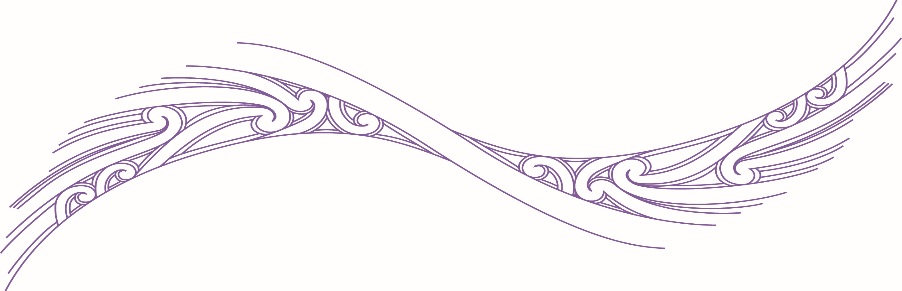 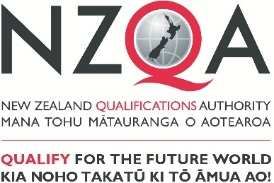 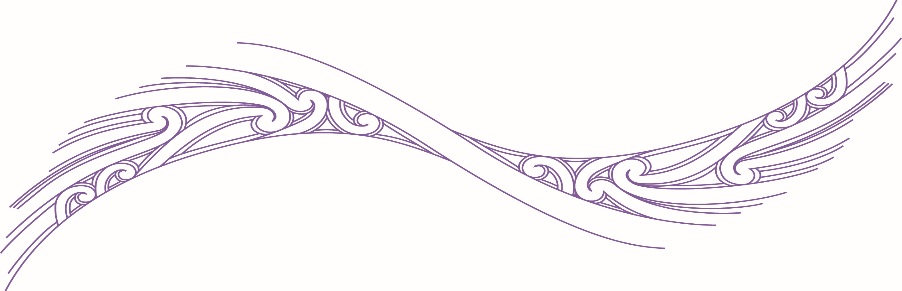 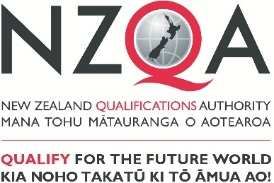 Unit Standard 13373Version 5Perform haka wahineLevel 4		Credits 15Tēnā koeThis is your assessment booklet for Māori Performance unit standard 13373 – Perform haka wahine.This standard is about Māori performance so you’ll be expected to do a performance, either individually or in a group.  Your kaiako will tell you more about this.Assessment criteriaThere are TWO (2) assessment tasks for this standard that you must correctly complete.  The grades for this assessment include PAETAE (Achieved), KAIAKA (Merit), or KAIRANGI (Excellence).  Your grade will depend on how well you research and answer the questions, and how well you perform.The tasks are:1	Describe/explain the tikanga and pūtake of FIVE haka wahine, each from different categories, in accordance with iwi traditions.2	Perform FIVE haka wahine items, each from different categories.  The items must display ihi, wehi and wana in accordance with iwi tradition and/or the pūtake of each haka wahine.The categories of haka wahine are - haka pōhiri, haka kaupapa whānui, haka whakauruYour kaiako will discuss the length of time you have to complete this.PLEASE remember to reference where you get your information from for tasks one and two.  Your kaiako will discuss this with you.If you have any pātai, or unsure about anything, kōrero ki tō kaiako.Kia kaha!AuthenticityAs per NZQA requirements:all work submitted for assessment must be produced by youthe Assessor will consider (and manage) the potential for work to have been copied, borrowed from another ākonga, photocopied from a book or downloaded from the internet.It is okay for you to work with and learn from others to gather information from a variety of sources.  However, the Assessor must be clear that the work to be assessed has been processed and produced by you.To help manage authenticity of your work, where you are asked to complete any written tasks, you will be asked to use your own words as well as provide reference/s for your information.Your kaiako will discuss this with you.Kaiako (please tick)ER1.1		N		A		M		EA few things for you to think about.mō Paetae/Achieved, me:matatau koe ki ngā kuputika te mita o tō reo, tō whakahua i ngā kupu, me te hātika tō whai i te rangihāngai tō tū, me te kori i tō tinana/mahi-ā-ringa, ki te/ngā tikanga me te pūtake o te haka wahine.mō Kaiaka/Merit, me:pūmau koe ki te tangi me te wairua o te rangihāngai pū te kori o tō tinana ki te wairua me ngā kupu o te haka wahine, ā, kia tika te tū mō Kairangi/Excellence, me:pakari tō tū me te korikori o tō tinana, ā, puta ana ngā mahi auahaū pūmau koe ki te wairua o te rangi mai i te tīmatanga ki te whakamutungaputa pū te wairua o te kupu, ā, me tō tinana hoki, mai i te tīmatanga ki te whakamutungatika te mahi tahi o ōu ringa me te kori o tō tinanaeke koe ki te tihi o te haka wahine, rangona ai te hā o kui mā, o koro mā.The FIVE haka wahine should be performed:the way your iwi performs haka wahine, and/orthe way the composer/s would expect you to perform the haka wahine.You will be recorded performing the FIVE haka wahine – individually or in a group.  Your kaiako will discuss how and when the recordings/performances will occur.Kia kaha!Kaiako (please tick)ER2.1		N		A		M		EĀkonga Assessment BookletNameYear (of assessment)TeacherAssessor (if not the teacher)Paetae/AchievementAchievement with Kaiaka/MeritAchievement with Kairangi/ExcellenceDemonstrate knowledge of the pūtake and tikanga of haka wahine, and perform haka wahine.Demonstrate in-depth knowledge of the pūtake and tikanga of haka wahine, and perform haka wahine with expression and projection.Demonstrate comprehensive knowledge of the pūtake and tikanga of haka wahine, and perform haka wahine with artistic proficiency.Ākonga assessment task sheetOutcome 1Demonstrate knowledge of the pūtake and tikanga of haka wahineAssessment Task 1 – Tikanga and pūtakeDescribe/explain the tikanga and pūtake of FIVE haka wahine, each from different categories, in accordance with iwi traditions.  The categories of haka wahine are -  haka pōhiri, haka kaupapa whānui, haka whakauru.The information must be in your own words. Provide references for your information.Haka wahine oneHaka wahine oneNameCategoryComposer nameComposer iwiDate haka wahine was composedWhy haka wahine was composed.Why haka wahine was composed.Haka wahine one continuedHaka wahine one continuedLyrics and translation (add additional pages if you need).Lyrics and translation (add additional pages if you need).Haka wahine one continuedWhat messages, or values, do you think the composer was trying to convey, or tell people, when the haka wahine was composed?  How do they relate to te ao Māori?Haka wahine twoHaka wahine twoNameCategoryComposer nameComposer iwiDate haka wahine was composedWhy haka wahine was composed.Why haka wahine was composed.Haka wahine two continuedLyrics and translation (add additional pages if you need).Haka wahine two continuedWhat messages, or values, do you think the composer was trying to convey, or tell people, when the haka wahine was composed?  How do they relate to te ao Māori?Haka wahine threeHaka wahine threeNameCategoryComposer nameComposer iwiDate haka wahine was composedWhy haka wahine was composed.Why haka wahine was composed.Haka wahine three continuedHaka wahine three continuedLyrics and translation (add additional pages if you need).Lyrics and translation (add additional pages if you need).Haka wahine three continuedHaka wahine three continuedWhat messages, or values, do you think the composer was trying to convey, or tell people, when the haka wahine was composed?  How do they relate to te ao Māori?What messages, or values, do you think the composer was trying to convey, or tell people, when the haka wahine was composed?  How do they relate to te ao Māori?Haka wahine fourHaka wahine fourNameCategoryComposer nameComposer iwiDate haka wahine was composedWhy haka wahine was composed.Why haka wahine was composed.Haka wahine four continuedHaka wahine four continuedLyrics and translation (add additional pages if you need).Lyrics and translation (add additional pages if you need).Haka wahine four continuedWhat messages, or values, do you think the composer was trying to convey, or tell people, when the haka wahine was composed?  How do they relate to te ao Māori?Haka wahine fiveHaka wahine fiveNameCategoryComposer nameComposer iwiDate haka wahine was composedWhy haka wahine was composed.Why haka wahine was composed.Haka wahine five continuedLyrics and translation (add additional pages if you need).Haka wahine five continuedWhat messages, or values, do you think the composer was trying to convey, or tell people, when the haka wahine was composed?  How do they relate to te ao Māori?Reference/sOutcome 2Perform haka wahineAssessment Task 2 – PerformancePerform FIVE haka wahine items, each from different categories.  The items must display ihi, wehi and wana in accordance with iwi tradition and/or the pūtake of each haka wahine.  The categories of haka wahine are - haka pōhiri, haka kaupapa whānui, haka whakauru.